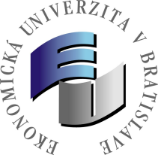 Žiadosť o priznanie tehotenského štipendia(podľa §96b zákona č. 131/2002 Z. z. o vysokých školách a o zmena a doplnení niektorých zákonov v znení neskorších predpisov)Žiadosť o priznanie tehotenského štipendia(podľa §96b zákona č. 131/2002 Z. z. o vysokých školách a o zmena a doplnení niektorých zákonov v znení neskorších predpisov)Žiadosť o priznanie tehotenského štipendia(podľa §96b zákona č. 131/2002 Z. z. o vysokých školách a o zmena a doplnení niektorých zákonov v znení neskorších predpisov)Žiadosť o priznanie tehotenského štipendia(podľa §96b zákona č. 131/2002 Z. z. o vysokých školách a o zmena a doplnení niektorých zákonov v znení neskorších predpisov)Žiadosť o priznanie tehotenského štipendia(podľa §96b zákona č. 131/2002 Z. z. o vysokých školách a o zmena a doplnení niektorých zákonov v znení neskorších predpisov)Žiadosť o priznanie tehotenského štipendia(podľa §96b zákona č. 131/2002 Z. z. o vysokých školách a o zmena a doplnení niektorých zákonov v znení neskorších predpisov)Žiadosť o priznanie tehotenského štipendia(podľa §96b zákona č. 131/2002 Z. z. o vysokých školách a o zmena a doplnení niektorých zákonov v znení neskorších predpisov)Žiadosť o priznanie tehotenského štipendia(podľa §96b zákona č. 131/2002 Z. z. o vysokých školách a o zmena a doplnení niektorých zákonov v znení neskorších predpisov)Žiadosť o priznanie tehotenského štipendia(podľa §96b zákona č. 131/2002 Z. z. o vysokých školách a o zmena a doplnení niektorých zákonov v znení neskorších predpisov)Žiadosť o priznanie tehotenského štipendia(podľa §96b zákona č. 131/2002 Z. z. o vysokých školách a o zmena a doplnení niektorých zákonov v znení neskorších predpisov)Žiadosť o priznanie tehotenského štipendia(podľa §96b zákona č. 131/2002 Z. z. o vysokých školách a o zmena a doplnení niektorých zákonov v znení neskorších predpisov)Žiadosť o priznanie tehotenského štipendia(podľa §96b zákona č. 131/2002 Z. z. o vysokých školách a o zmena a doplnení niektorých zákonov v znení neskorších predpisov)Žiadosť o priznanie tehotenského štipendia(podľa §96b zákona č. 131/2002 Z. z. o vysokých školách a o zmena a doplnení niektorých zákonov v znení neskorších predpisov)Žiadosť o priznanie tehotenského štipendia(podľa §96b zákona č. 131/2002 Z. z. o vysokých školách a o zmena a doplnení niektorých zákonov v znení neskorších predpisov)Žiadosť o priznanie tehotenského štipendia(podľa §96b zákona č. 131/2002 Z. z. o vysokých školách a o zmena a doplnení niektorých zákonov v znení neskorších predpisov)Meno, priezvisko, tituly žiadateľky:Meno, priezvisko, tituly žiadateľky:Meno, priezvisko, tituly žiadateľky:Meno, priezvisko, tituly žiadateľky:Meno, priezvisko, tituly žiadateľky:Meno, priezvisko, tituly žiadateľky:Fakulta:Fakulta:Fakulta:Fakulta:Stupeň štúdia:Stupeň štúdia:Stupeň štúdia:Stupeň štúdia:  prvý  prvý  prvý  druhý  druhý  druhý  druhý  druhý  druhý  tretí  tretí  tretí  tretíForma štúdia:Forma štúdia:Forma štúdia:Forma štúdia:  denná  denná  denná  externá  externá  externá  externá  externá  externáRočník Ročník Ročník Študijný program:Študijný program:Študijný program:Študijný program:Prerušenie štúdia z dôvodu tehotenstva:Prerušenie štúdia z dôvodu tehotenstva:Prerušenie štúdia z dôvodu tehotenstva:Prerušenie štúdia z dôvodu tehotenstva:Prerušenie štúdia z dôvodu tehotenstva:Prerušenie štúdia z dôvodu tehotenstva:Prerušenie štúdia z dôvodu tehotenstva:Prerušenie štúdia z dôvodu tehotenstva:Prerušenie štúdia z dôvodu tehotenstva:Prerušenie štúdia z dôvodu tehotenstva:  áno  áno  áno  áno  áno  nie  nieŠtúdium prerušené od:Štúdium prerušené od:Štúdium prerušené od:Štúdium prerušené od:Štúdium prerušené od:Štúdium prerušené od:Štúdium prerušené od:Štúdium prerušené od:Štúdium prerušené od:Štúdium prerušené od:Dátum narodenia:Dátum narodenia:Dátum narodenia:Dátum narodenia:Dátum narodenia:Dátum narodenia:Dátum narodenia:Rodné číslo:Rodné číslo:Rodné číslo:Rodné číslo:Rodné číslo:Rodné číslo:Rodné číslo:Rodné číslo:Rodné číslo:Rodné číslo:Adresa trvalého bydliskaAdresa trvalého bydliskaAdresa trvalého bydliskaAdresa trvalého bydliskaAdresa trvalého bydliskaAdresa trvalého bydliskaAdresa trvalého bydliskaAdresa trvalého bydliskaAdresa trvalého bydliskaAdresa trvalého bydliskaAdresa trvalého bydliskaAdresa trvalého bydliskaAdresa trvalého bydliskaAdresa trvalého bydliskaAdresa trvalého bydliskaAdresa trvalého bydliskaAdresa trvalého bydliskaObec:PSČ:PSČ:Ulica, č. d.Telefónne číslo:E-mailová adresa:E-mailová adresa:E-mailová adresa:Bankové spojenie (v tvare IBAN):Bankové spojenie (v tvare IBAN):Bankové spojenie (v tvare IBAN):Bankové spojenie (v tvare IBAN):Bankové spojenie (v tvare IBAN):Bankové spojenie (v tvare IBAN):TEXT ŽIADOSTITEXT ŽIADOSTITEXT ŽIADOSTITEXT ŽIADOSTITEXT ŽIADOSTITEXT ŽIADOSTITEXT ŽIADOSTITEXT ŽIADOSTITEXT ŽIADOSTITEXT ŽIADOSTITEXT ŽIADOSTITEXT ŽIADOSTITEXT ŽIADOSTITEXT ŽIADOSTITEXT ŽIADOSTITEXT ŽIADOSTITEXT ŽIADOSTIŽiadam o priznanie tehotenského štipendia v súlade s § 96b, ods. 4 Zákona č. 131/2002 Z. Z. o vysokých školách a o zmene a doplnení niektorých zákonov v znení neskorších predpisov. Tehotenské štipendium žiadam posielať na bankový účet vedený v Slovenskej republike, ktorého číslo je uvedené vyššie.Žiadam o priznanie tehotenského štipendia v súlade s § 96b, ods. 4 Zákona č. 131/2002 Z. Z. o vysokých školách a o zmene a doplnení niektorých zákonov v znení neskorších predpisov. Tehotenské štipendium žiadam posielať na bankový účet vedený v Slovenskej republike, ktorého číslo je uvedené vyššie.Žiadam o priznanie tehotenského štipendia v súlade s § 96b, ods. 4 Zákona č. 131/2002 Z. Z. o vysokých školách a o zmene a doplnení niektorých zákonov v znení neskorších predpisov. Tehotenské štipendium žiadam posielať na bankový účet vedený v Slovenskej republike, ktorého číslo je uvedené vyššie.Žiadam o priznanie tehotenského štipendia v súlade s § 96b, ods. 4 Zákona č. 131/2002 Z. Z. o vysokých školách a o zmene a doplnení niektorých zákonov v znení neskorších predpisov. Tehotenské štipendium žiadam posielať na bankový účet vedený v Slovenskej republike, ktorého číslo je uvedené vyššie.Žiadam o priznanie tehotenského štipendia v súlade s § 96b, ods. 4 Zákona č. 131/2002 Z. Z. o vysokých školách a o zmene a doplnení niektorých zákonov v znení neskorších predpisov. Tehotenské štipendium žiadam posielať na bankový účet vedený v Slovenskej republike, ktorého číslo je uvedené vyššie.Žiadam o priznanie tehotenského štipendia v súlade s § 96b, ods. 4 Zákona č. 131/2002 Z. Z. o vysokých školách a o zmene a doplnení niektorých zákonov v znení neskorších predpisov. Tehotenské štipendium žiadam posielať na bankový účet vedený v Slovenskej republike, ktorého číslo je uvedené vyššie.Žiadam o priznanie tehotenského štipendia v súlade s § 96b, ods. 4 Zákona č. 131/2002 Z. Z. o vysokých školách a o zmene a doplnení niektorých zákonov v znení neskorších predpisov. Tehotenské štipendium žiadam posielať na bankový účet vedený v Slovenskej republike, ktorého číslo je uvedené vyššie.Žiadam o priznanie tehotenského štipendia v súlade s § 96b, ods. 4 Zákona č. 131/2002 Z. Z. o vysokých školách a o zmene a doplnení niektorých zákonov v znení neskorších predpisov. Tehotenské štipendium žiadam posielať na bankový účet vedený v Slovenskej republike, ktorého číslo je uvedené vyššie.Žiadam o priznanie tehotenského štipendia v súlade s § 96b, ods. 4 Zákona č. 131/2002 Z. Z. o vysokých školách a o zmene a doplnení niektorých zákonov v znení neskorších predpisov. Tehotenské štipendium žiadam posielať na bankový účet vedený v Slovenskej republike, ktorého číslo je uvedené vyššie.Žiadam o priznanie tehotenského štipendia v súlade s § 96b, ods. 4 Zákona č. 131/2002 Z. Z. o vysokých školách a o zmene a doplnení niektorých zákonov v znení neskorších predpisov. Tehotenské štipendium žiadam posielať na bankový účet vedený v Slovenskej republike, ktorého číslo je uvedené vyššie.Žiadam o priznanie tehotenského štipendia v súlade s § 96b, ods. 4 Zákona č. 131/2002 Z. Z. o vysokých školách a o zmene a doplnení niektorých zákonov v znení neskorších predpisov. Tehotenské štipendium žiadam posielať na bankový účet vedený v Slovenskej republike, ktorého číslo je uvedené vyššie.Žiadam o priznanie tehotenského štipendia v súlade s § 96b, ods. 4 Zákona č. 131/2002 Z. Z. o vysokých školách a o zmene a doplnení niektorých zákonov v znení neskorších predpisov. Tehotenské štipendium žiadam posielať na bankový účet vedený v Slovenskej republike, ktorého číslo je uvedené vyššie.Žiadam o priznanie tehotenského štipendia v súlade s § 96b, ods. 4 Zákona č. 131/2002 Z. Z. o vysokých školách a o zmene a doplnení niektorých zákonov v znení neskorších predpisov. Tehotenské štipendium žiadam posielať na bankový účet vedený v Slovenskej republike, ktorého číslo je uvedené vyššie.Žiadam o priznanie tehotenského štipendia v súlade s § 96b, ods. 4 Zákona č. 131/2002 Z. Z. o vysokých školách a o zmene a doplnení niektorých zákonov v znení neskorších predpisov. Tehotenské štipendium žiadam posielať na bankový účet vedený v Slovenskej republike, ktorého číslo je uvedené vyššie.Žiadam o priznanie tehotenského štipendia v súlade s § 96b, ods. 4 Zákona č. 131/2002 Z. Z. o vysokých školách a o zmene a doplnení niektorých zákonov v znení neskorších predpisov. Tehotenské štipendium žiadam posielať na bankový účet vedený v Slovenskej republike, ktorého číslo je uvedené vyššie.Žiadam o priznanie tehotenského štipendia v súlade s § 96b, ods. 4 Zákona č. 131/2002 Z. Z. o vysokých školách a o zmene a doplnení niektorých zákonov v znení neskorších predpisov. Tehotenské štipendium žiadam posielať na bankový účet vedený v Slovenskej republike, ktorého číslo je uvedené vyššie.Žiadam o priznanie tehotenského štipendia v súlade s § 96b, ods. 4 Zákona č. 131/2002 Z. Z. o vysokých školách a o zmene a doplnení niektorých zákonov v znení neskorších predpisov. Tehotenské štipendium žiadam posielať na bankový účet vedený v Slovenskej republike, ktorého číslo je uvedené vyššie.Prílohy žiadosti:Prílohy žiadosti:Prílohy žiadosti: kópia občianskeho preukazu, resp. dokladu o udelení trvalého         pobytu v Slovenskej republike lekárske potvrdenie o tom, že začal 27. týždeň pred očakávaným dňom pôrodu určeným lekárom kópia občianskeho preukazu, resp. dokladu o udelení trvalého         pobytu v Slovenskej republike lekárske potvrdenie o tom, že začal 27. týždeň pred očakávaným dňom pôrodu určeným lekárom kópia občianskeho preukazu, resp. dokladu o udelení trvalého         pobytu v Slovenskej republike lekárske potvrdenie o tom, že začal 27. týždeň pred očakávaným dňom pôrodu určeným lekárom kópia občianskeho preukazu, resp. dokladu o udelení trvalého         pobytu v Slovenskej republike lekárske potvrdenie o tom, že začal 27. týždeň pred očakávaným dňom pôrodu určeným lekárom kópia občianskeho preukazu, resp. dokladu o udelení trvalého         pobytu v Slovenskej republike lekárske potvrdenie o tom, že začal 27. týždeň pred očakávaným dňom pôrodu určeným lekárom kópia občianskeho preukazu, resp. dokladu o udelení trvalého         pobytu v Slovenskej republike lekárske potvrdenie o tom, že začal 27. týždeň pred očakávaným dňom pôrodu určeným lekárom kópia občianskeho preukazu, resp. dokladu o udelení trvalého         pobytu v Slovenskej republike lekárske potvrdenie o tom, že začal 27. týždeň pred očakávaným dňom pôrodu určeným lekárom kópia občianskeho preukazu, resp. dokladu o udelení trvalého         pobytu v Slovenskej republike lekárske potvrdenie o tom, že začal 27. týždeň pred očakávaným dňom pôrodu určeným lekárom kópia občianskeho preukazu, resp. dokladu o udelení trvalého         pobytu v Slovenskej republike lekárske potvrdenie o tom, že začal 27. týždeň pred očakávaným dňom pôrodu určeným lekárom kópia občianskeho preukazu, resp. dokladu o udelení trvalého         pobytu v Slovenskej republike lekárske potvrdenie o tom, že začal 27. týždeň pred očakávaným dňom pôrodu určeným lekárom kópia občianskeho preukazu, resp. dokladu o udelení trvalého         pobytu v Slovenskej republike lekárske potvrdenie o tom, že začal 27. týždeň pred očakávaným dňom pôrodu určeným lekárom kópia občianskeho preukazu, resp. dokladu o udelení trvalého         pobytu v Slovenskej republike lekárske potvrdenie o tom, že začal 27. týždeň pred očakávaným dňom pôrodu určeným lekárom kópia občianskeho preukazu, resp. dokladu o udelení trvalého         pobytu v Slovenskej republike lekárske potvrdenie o tom, že začal 27. týždeň pred očakávaným dňom pôrodu určeným lekárom kópia občianskeho preukazu, resp. dokladu o udelení trvalého         pobytu v Slovenskej republike lekárske potvrdenie o tom, že začal 27. týždeň pred očakávaným dňom pôrodu určeným lekáromVyhlásenie žiadateľky:Vyhlásenie žiadateľky:Vyhlásenie žiadateľky:Vyhlasujem, že všetky údaje v predložených prílohách sú pravdivé a každú skutočnosť, ktorá má vplyv na nárok na tehotenské štipendium a na jeho výplatu, oznámim vysokej škole prostredníctvom oddelenia príslušnej fakulty, ktoré má v kompetencii sociálne veci študentov, do 10 pracovných dní odo dňa, kedy nastala. Som si vedomá, že ak si túto povinnosť nesplním včas a tehotenské štipendium mi bude vyplatené neoprávnene, som povinná ho vrátiť.Beriem na vedomie, že EU v Bratislave je na účely preukazovania nároku na tehotenské štipendium, zisťovania, preverovania a kontroly správneho postupu preukazovania nároku na tehotenské štipendium, ochrany a domáhania sa mojich práv oprávnená spracúvať moje osobné údaje v rozsahu potrebnom na rozhodnutie o priznaní tehotenského štipendia. EU v Bratislave je oprávnená na účely uvedené vyššie  získavať moje osobné údaje kopírovaním, skenovaním alebo iným zaznamenávaním úradných dokladov na nosič informácií v rozsahu nevyhnutnom na dosiahnutie účelu spracúvania aj bez môjho súhlasu.Vyhlasujem, že všetky údaje v predložených prílohách sú pravdivé a každú skutočnosť, ktorá má vplyv na nárok na tehotenské štipendium a na jeho výplatu, oznámim vysokej škole prostredníctvom oddelenia príslušnej fakulty, ktoré má v kompetencii sociálne veci študentov, do 10 pracovných dní odo dňa, kedy nastala. Som si vedomá, že ak si túto povinnosť nesplním včas a tehotenské štipendium mi bude vyplatené neoprávnene, som povinná ho vrátiť.Beriem na vedomie, že EU v Bratislave je na účely preukazovania nároku na tehotenské štipendium, zisťovania, preverovania a kontroly správneho postupu preukazovania nároku na tehotenské štipendium, ochrany a domáhania sa mojich práv oprávnená spracúvať moje osobné údaje v rozsahu potrebnom na rozhodnutie o priznaní tehotenského štipendia. EU v Bratislave je oprávnená na účely uvedené vyššie  získavať moje osobné údaje kopírovaním, skenovaním alebo iným zaznamenávaním úradných dokladov na nosič informácií v rozsahu nevyhnutnom na dosiahnutie účelu spracúvania aj bez môjho súhlasu.Vyhlasujem, že všetky údaje v predložených prílohách sú pravdivé a každú skutočnosť, ktorá má vplyv na nárok na tehotenské štipendium a na jeho výplatu, oznámim vysokej škole prostredníctvom oddelenia príslušnej fakulty, ktoré má v kompetencii sociálne veci študentov, do 10 pracovných dní odo dňa, kedy nastala. Som si vedomá, že ak si túto povinnosť nesplním včas a tehotenské štipendium mi bude vyplatené neoprávnene, som povinná ho vrátiť.Beriem na vedomie, že EU v Bratislave je na účely preukazovania nároku na tehotenské štipendium, zisťovania, preverovania a kontroly správneho postupu preukazovania nároku na tehotenské štipendium, ochrany a domáhania sa mojich práv oprávnená spracúvať moje osobné údaje v rozsahu potrebnom na rozhodnutie o priznaní tehotenského štipendia. EU v Bratislave je oprávnená na účely uvedené vyššie  získavať moje osobné údaje kopírovaním, skenovaním alebo iným zaznamenávaním úradných dokladov na nosič informácií v rozsahu nevyhnutnom na dosiahnutie účelu spracúvania aj bez môjho súhlasu.Vyhlasujem, že všetky údaje v predložených prílohách sú pravdivé a každú skutočnosť, ktorá má vplyv na nárok na tehotenské štipendium a na jeho výplatu, oznámim vysokej škole prostredníctvom oddelenia príslušnej fakulty, ktoré má v kompetencii sociálne veci študentov, do 10 pracovných dní odo dňa, kedy nastala. Som si vedomá, že ak si túto povinnosť nesplním včas a tehotenské štipendium mi bude vyplatené neoprávnene, som povinná ho vrátiť.Beriem na vedomie, že EU v Bratislave je na účely preukazovania nároku na tehotenské štipendium, zisťovania, preverovania a kontroly správneho postupu preukazovania nároku na tehotenské štipendium, ochrany a domáhania sa mojich práv oprávnená spracúvať moje osobné údaje v rozsahu potrebnom na rozhodnutie o priznaní tehotenského štipendia. EU v Bratislave je oprávnená na účely uvedené vyššie  získavať moje osobné údaje kopírovaním, skenovaním alebo iným zaznamenávaním úradných dokladov na nosič informácií v rozsahu nevyhnutnom na dosiahnutie účelu spracúvania aj bez môjho súhlasu.Vyhlasujem, že všetky údaje v predložených prílohách sú pravdivé a každú skutočnosť, ktorá má vplyv na nárok na tehotenské štipendium a na jeho výplatu, oznámim vysokej škole prostredníctvom oddelenia príslušnej fakulty, ktoré má v kompetencii sociálne veci študentov, do 10 pracovných dní odo dňa, kedy nastala. Som si vedomá, že ak si túto povinnosť nesplním včas a tehotenské štipendium mi bude vyplatené neoprávnene, som povinná ho vrátiť.Beriem na vedomie, že EU v Bratislave je na účely preukazovania nároku na tehotenské štipendium, zisťovania, preverovania a kontroly správneho postupu preukazovania nároku na tehotenské štipendium, ochrany a domáhania sa mojich práv oprávnená spracúvať moje osobné údaje v rozsahu potrebnom na rozhodnutie o priznaní tehotenského štipendia. EU v Bratislave je oprávnená na účely uvedené vyššie  získavať moje osobné údaje kopírovaním, skenovaním alebo iným zaznamenávaním úradných dokladov na nosič informácií v rozsahu nevyhnutnom na dosiahnutie účelu spracúvania aj bez môjho súhlasu.Vyhlasujem, že všetky údaje v predložených prílohách sú pravdivé a každú skutočnosť, ktorá má vplyv na nárok na tehotenské štipendium a na jeho výplatu, oznámim vysokej škole prostredníctvom oddelenia príslušnej fakulty, ktoré má v kompetencii sociálne veci študentov, do 10 pracovných dní odo dňa, kedy nastala. Som si vedomá, že ak si túto povinnosť nesplním včas a tehotenské štipendium mi bude vyplatené neoprávnene, som povinná ho vrátiť.Beriem na vedomie, že EU v Bratislave je na účely preukazovania nároku na tehotenské štipendium, zisťovania, preverovania a kontroly správneho postupu preukazovania nároku na tehotenské štipendium, ochrany a domáhania sa mojich práv oprávnená spracúvať moje osobné údaje v rozsahu potrebnom na rozhodnutie o priznaní tehotenského štipendia. EU v Bratislave je oprávnená na účely uvedené vyššie  získavať moje osobné údaje kopírovaním, skenovaním alebo iným zaznamenávaním úradných dokladov na nosič informácií v rozsahu nevyhnutnom na dosiahnutie účelu spracúvania aj bez môjho súhlasu.Vyhlasujem, že všetky údaje v predložených prílohách sú pravdivé a každú skutočnosť, ktorá má vplyv na nárok na tehotenské štipendium a na jeho výplatu, oznámim vysokej škole prostredníctvom oddelenia príslušnej fakulty, ktoré má v kompetencii sociálne veci študentov, do 10 pracovných dní odo dňa, kedy nastala. Som si vedomá, že ak si túto povinnosť nesplním včas a tehotenské štipendium mi bude vyplatené neoprávnene, som povinná ho vrátiť.Beriem na vedomie, že EU v Bratislave je na účely preukazovania nároku na tehotenské štipendium, zisťovania, preverovania a kontroly správneho postupu preukazovania nároku na tehotenské štipendium, ochrany a domáhania sa mojich práv oprávnená spracúvať moje osobné údaje v rozsahu potrebnom na rozhodnutie o priznaní tehotenského štipendia. EU v Bratislave je oprávnená na účely uvedené vyššie  získavať moje osobné údaje kopírovaním, skenovaním alebo iným zaznamenávaním úradných dokladov na nosič informácií v rozsahu nevyhnutnom na dosiahnutie účelu spracúvania aj bez môjho súhlasu.Vyhlasujem, že všetky údaje v predložených prílohách sú pravdivé a každú skutočnosť, ktorá má vplyv na nárok na tehotenské štipendium a na jeho výplatu, oznámim vysokej škole prostredníctvom oddelenia príslušnej fakulty, ktoré má v kompetencii sociálne veci študentov, do 10 pracovných dní odo dňa, kedy nastala. Som si vedomá, že ak si túto povinnosť nesplním včas a tehotenské štipendium mi bude vyplatené neoprávnene, som povinná ho vrátiť.Beriem na vedomie, že EU v Bratislave je na účely preukazovania nároku na tehotenské štipendium, zisťovania, preverovania a kontroly správneho postupu preukazovania nároku na tehotenské štipendium, ochrany a domáhania sa mojich práv oprávnená spracúvať moje osobné údaje v rozsahu potrebnom na rozhodnutie o priznaní tehotenského štipendia. EU v Bratislave je oprávnená na účely uvedené vyššie  získavať moje osobné údaje kopírovaním, skenovaním alebo iným zaznamenávaním úradných dokladov na nosič informácií v rozsahu nevyhnutnom na dosiahnutie účelu spracúvania aj bez môjho súhlasu.Vyhlasujem, že všetky údaje v predložených prílohách sú pravdivé a každú skutočnosť, ktorá má vplyv na nárok na tehotenské štipendium a na jeho výplatu, oznámim vysokej škole prostredníctvom oddelenia príslušnej fakulty, ktoré má v kompetencii sociálne veci študentov, do 10 pracovných dní odo dňa, kedy nastala. Som si vedomá, že ak si túto povinnosť nesplním včas a tehotenské štipendium mi bude vyplatené neoprávnene, som povinná ho vrátiť.Beriem na vedomie, že EU v Bratislave je na účely preukazovania nároku na tehotenské štipendium, zisťovania, preverovania a kontroly správneho postupu preukazovania nároku na tehotenské štipendium, ochrany a domáhania sa mojich práv oprávnená spracúvať moje osobné údaje v rozsahu potrebnom na rozhodnutie o priznaní tehotenského štipendia. EU v Bratislave je oprávnená na účely uvedené vyššie  získavať moje osobné údaje kopírovaním, skenovaním alebo iným zaznamenávaním úradných dokladov na nosič informácií v rozsahu nevyhnutnom na dosiahnutie účelu spracúvania aj bez môjho súhlasu.Vyhlasujem, že všetky údaje v predložených prílohách sú pravdivé a každú skutočnosť, ktorá má vplyv na nárok na tehotenské štipendium a na jeho výplatu, oznámim vysokej škole prostredníctvom oddelenia príslušnej fakulty, ktoré má v kompetencii sociálne veci študentov, do 10 pracovných dní odo dňa, kedy nastala. Som si vedomá, že ak si túto povinnosť nesplním včas a tehotenské štipendium mi bude vyplatené neoprávnene, som povinná ho vrátiť.Beriem na vedomie, že EU v Bratislave je na účely preukazovania nároku na tehotenské štipendium, zisťovania, preverovania a kontroly správneho postupu preukazovania nároku na tehotenské štipendium, ochrany a domáhania sa mojich práv oprávnená spracúvať moje osobné údaje v rozsahu potrebnom na rozhodnutie o priznaní tehotenského štipendia. EU v Bratislave je oprávnená na účely uvedené vyššie  získavať moje osobné údaje kopírovaním, skenovaním alebo iným zaznamenávaním úradných dokladov na nosič informácií v rozsahu nevyhnutnom na dosiahnutie účelu spracúvania aj bez môjho súhlasu.Vyhlasujem, že všetky údaje v predložených prílohách sú pravdivé a každú skutočnosť, ktorá má vplyv na nárok na tehotenské štipendium a na jeho výplatu, oznámim vysokej škole prostredníctvom oddelenia príslušnej fakulty, ktoré má v kompetencii sociálne veci študentov, do 10 pracovných dní odo dňa, kedy nastala. Som si vedomá, že ak si túto povinnosť nesplním včas a tehotenské štipendium mi bude vyplatené neoprávnene, som povinná ho vrátiť.Beriem na vedomie, že EU v Bratislave je na účely preukazovania nároku na tehotenské štipendium, zisťovania, preverovania a kontroly správneho postupu preukazovania nároku na tehotenské štipendium, ochrany a domáhania sa mojich práv oprávnená spracúvať moje osobné údaje v rozsahu potrebnom na rozhodnutie o priznaní tehotenského štipendia. EU v Bratislave je oprávnená na účely uvedené vyššie  získavať moje osobné údaje kopírovaním, skenovaním alebo iným zaznamenávaním úradných dokladov na nosič informácií v rozsahu nevyhnutnom na dosiahnutie účelu spracúvania aj bez môjho súhlasu.Vyhlasujem, že všetky údaje v predložených prílohách sú pravdivé a každú skutočnosť, ktorá má vplyv na nárok na tehotenské štipendium a na jeho výplatu, oznámim vysokej škole prostredníctvom oddelenia príslušnej fakulty, ktoré má v kompetencii sociálne veci študentov, do 10 pracovných dní odo dňa, kedy nastala. Som si vedomá, že ak si túto povinnosť nesplním včas a tehotenské štipendium mi bude vyplatené neoprávnene, som povinná ho vrátiť.Beriem na vedomie, že EU v Bratislave je na účely preukazovania nároku na tehotenské štipendium, zisťovania, preverovania a kontroly správneho postupu preukazovania nároku na tehotenské štipendium, ochrany a domáhania sa mojich práv oprávnená spracúvať moje osobné údaje v rozsahu potrebnom na rozhodnutie o priznaní tehotenského štipendia. EU v Bratislave je oprávnená na účely uvedené vyššie  získavať moje osobné údaje kopírovaním, skenovaním alebo iným zaznamenávaním úradných dokladov na nosič informácií v rozsahu nevyhnutnom na dosiahnutie účelu spracúvania aj bez môjho súhlasu.Vyhlasujem, že všetky údaje v predložených prílohách sú pravdivé a každú skutočnosť, ktorá má vplyv na nárok na tehotenské štipendium a na jeho výplatu, oznámim vysokej škole prostredníctvom oddelenia príslušnej fakulty, ktoré má v kompetencii sociálne veci študentov, do 10 pracovných dní odo dňa, kedy nastala. Som si vedomá, že ak si túto povinnosť nesplním včas a tehotenské štipendium mi bude vyplatené neoprávnene, som povinná ho vrátiť.Beriem na vedomie, že EU v Bratislave je na účely preukazovania nároku na tehotenské štipendium, zisťovania, preverovania a kontroly správneho postupu preukazovania nároku na tehotenské štipendium, ochrany a domáhania sa mojich práv oprávnená spracúvať moje osobné údaje v rozsahu potrebnom na rozhodnutie o priznaní tehotenského štipendia. EU v Bratislave je oprávnená na účely uvedené vyššie  získavať moje osobné údaje kopírovaním, skenovaním alebo iným zaznamenávaním úradných dokladov na nosič informácií v rozsahu nevyhnutnom na dosiahnutie účelu spracúvania aj bez môjho súhlasu.Vyhlasujem, že všetky údaje v predložených prílohách sú pravdivé a každú skutočnosť, ktorá má vplyv na nárok na tehotenské štipendium a na jeho výplatu, oznámim vysokej škole prostredníctvom oddelenia príslušnej fakulty, ktoré má v kompetencii sociálne veci študentov, do 10 pracovných dní odo dňa, kedy nastala. Som si vedomá, že ak si túto povinnosť nesplním včas a tehotenské štipendium mi bude vyplatené neoprávnene, som povinná ho vrátiť.Beriem na vedomie, že EU v Bratislave je na účely preukazovania nároku na tehotenské štipendium, zisťovania, preverovania a kontroly správneho postupu preukazovania nároku na tehotenské štipendium, ochrany a domáhania sa mojich práv oprávnená spracúvať moje osobné údaje v rozsahu potrebnom na rozhodnutie o priznaní tehotenského štipendia. EU v Bratislave je oprávnená na účely uvedené vyššie  získavať moje osobné údaje kopírovaním, skenovaním alebo iným zaznamenávaním úradných dokladov na nosič informácií v rozsahu nevyhnutnom na dosiahnutie účelu spracúvania aj bez môjho súhlasu.V ............................................, dňa ......................V ............................................, dňa ......................V ............................................, dňa ......................V ............................................, dňa ......................V ............................................, dňa ......................V ............................................, dňa ......................V ............................................, dňa ......................V ............................................, dňa ......................Podpis žiadateľky: ................................Podpis žiadateľky: ................................Podpis žiadateľky: ................................Podpis žiadateľky: ................................Podpis žiadateľky: ................................Podpis žiadateľky: ................................Podpis žiadateľky: ................................Podpis žiadateľky: ................................Podpis žiadateľky: ................................ZÁZNAMY FAKULTY(vypĺňa príslušná fakulta)ZÁZNAMY FAKULTY(vypĺňa príslušná fakulta)ZÁZNAMY FAKULTY(vypĺňa príslušná fakulta)ZÁZNAMY FAKULTY(vypĺňa príslušná fakulta)ZÁZNAMY FAKULTY(vypĺňa príslušná fakulta)ZÁZNAMY FAKULTY(vypĺňa príslušná fakulta)ZÁZNAMY FAKULTY(vypĺňa príslušná fakulta)ZÁZNAMY FAKULTY(vypĺňa príslušná fakulta)ZÁZNAMY FAKULTY(vypĺňa príslušná fakulta)ZÁZNAMY FAKULTY(vypĺňa príslušná fakulta)ZÁZNAMY FAKULTY(vypĺňa príslušná fakulta)ZÁZNAMY FAKULTY(vypĺňa príslušná fakulta)ZÁZNAMY FAKULTY(vypĺňa príslušná fakulta)ZÁZNAMY FAKULTY(vypĺňa príslušná fakulta)ZÁZNAMY FAKULTY(vypĺňa príslušná fakulta)ZÁZNAMY FAKULTY(vypĺňa príslušná fakulta)ZÁZNAMY FAKULTY(vypĺňa príslušná fakulta)Meno osoby, poverenej spracovaním žiadosti:Meno osoby, poverenej spracovaním žiadosti:Meno osoby, poverenej spracovaním žiadosti:Meno osoby, poverenej spracovaním žiadosti:Meno osoby, poverenej spracovaním žiadosti:Oprávnenosť žiadosti:Oprávnenosť žiadosti:Oprávnenosť žiadosti:Oprávnenosť žiadosti:Oprávnenosť žiadosti:  áno  áno  áno  áno  áno  áno  nie  nie  nie  nie  nie  nieDôvod neoprávnenosti žiadosti:Dôvod neoprávnenosti žiadosti:Dôvod neoprávnenosti žiadosti:Dôvod neoprávnenosti žiadosti:Dôvod neoprávnenosti žiadosti:Podpis poverenej osoby:Podpis poverenej osoby:Podpis poverenej osoby:Podpis poverenej osoby:Podpis poverenej osoby:ZÁZNAMY UNIVERZITYZÁZNAMY UNIVERZITYZÁZNAMY UNIVERZITYZÁZNAMY UNIVERZITYZÁZNAMY UNIVERZITYZÁZNAMY UNIVERZITYZÁZNAMY UNIVERZITYZÁZNAMY UNIVERZITYZÁZNAMY UNIVERZITYZÁZNAMY UNIVERZITYZÁZNAMY UNIVERZITYZÁZNAMY UNIVERZITYZÁZNAMY UNIVERZITYZÁZNAMY UNIVERZITYZÁZNAMY UNIVERZITYZÁZNAMY UNIVERZITYZÁZNAMY UNIVERZITYPotvrdenie sociálnej poisťovnePotvrdenie sociálnej poisťovnePotvrdenie sociálnej poisťovnePotvrdenie sociálnej poisťovnePotvrdenie sociálnej poisťovne áno áno áno áno áno áno nie  nie  nie  nie  nie  nie Potvrdenie overené dňa:Potvrdenie overené dňa:Potvrdenie overené dňa:Potvrdenie overené dňa:Potvrdenie overené dňa:Rozhodnutie o priznaní tehotenského štipendia:Rozhodnutie o priznaní tehotenského štipendia:Rozhodnutie o priznaní tehotenského štipendia:Rozhodnutie o priznaní tehotenského štipendia:Rozhodnutie o priznaní tehotenského štipendia:  áno  áno  áno  áno  áno  áno nie  nie  nie  nie  nie  nie Rozhodnutie vydané dňa:Rozhodnutie vydané dňa:Rozhodnutie vydané dňa:Rozhodnutie vydané dňa:Rozhodnutie vydané dňa: